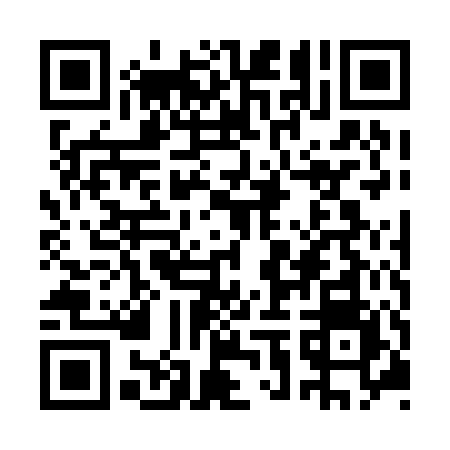 Ramadan times for Bunessan, Ontario, CanadaMon 11 Mar 2024 - Wed 10 Apr 2024High Latitude Method: Angle Based RulePrayer Calculation Method: Islamic Society of North AmericaAsar Calculation Method: HanafiPrayer times provided by https://www.salahtimes.comDateDayFajrSuhurSunriseDhuhrAsrIftarMaghribIsha11Mon6:226:227:411:335:367:257:258:4412Tue6:206:207:401:325:377:267:268:4513Wed6:186:187:381:325:387:277:278:4714Thu6:176:177:361:325:397:297:298:4815Fri6:156:157:341:325:407:307:308:4916Sat6:136:137:321:315:417:317:318:5117Sun6:116:117:311:315:427:327:328:5218Mon6:096:097:291:315:437:347:348:5319Tue6:076:077:271:305:447:357:358:5520Wed6:056:057:251:305:457:367:368:5621Thu6:036:037:231:305:467:377:378:5722Fri6:016:017:211:305:477:387:388:5923Sat5:595:597:201:295:487:407:409:0024Sun5:575:577:181:295:497:417:419:0225Mon5:555:557:161:295:507:427:429:0326Tue5:535:537:141:285:517:437:439:0427Wed5:515:517:121:285:527:457:459:0628Thu5:495:497:101:285:537:467:469:0729Fri5:475:477:091:275:547:477:479:0930Sat5:455:457:071:275:547:487:489:1031Sun5:435:437:051:275:557:507:509:111Mon5:415:417:031:275:567:517:519:132Tue5:395:397:011:265:577:527:529:143Wed5:375:376:591:265:587:537:539:164Thu5:355:356:581:265:597:547:549:175Fri5:335:336:561:256:007:567:569:196Sat5:315:316:541:256:007:577:579:207Sun5:295:296:521:256:017:587:589:228Mon5:275:276:511:256:027:597:599:239Tue5:255:256:491:246:038:018:019:2510Wed5:235:236:471:246:048:028:029:26